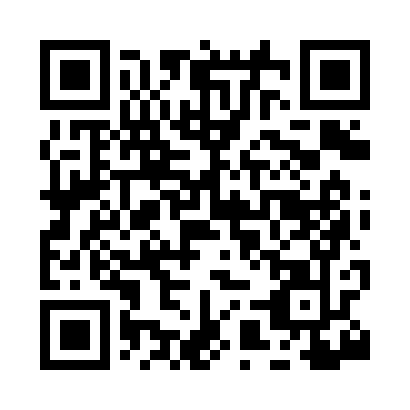 Prayer times for Delkena, Washington, USAMon 1 Jul 2024 - Wed 31 Jul 2024High Latitude Method: Angle Based RulePrayer Calculation Method: Islamic Society of North AmericaAsar Calculation Method: ShafiPrayer times provided by https://www.salahtimes.comDateDayFajrSunriseDhuhrAsrMaghribIsha1Mon2:534:5312:535:088:5310:532Tue2:534:5412:535:088:5310:533Wed2:544:5412:535:088:5210:534Thu2:544:5512:545:088:5210:535Fri2:554:5612:545:088:5110:526Sat2:554:5712:545:088:5110:527Sun2:564:5712:545:088:5010:528Mon2:564:5812:545:088:5010:529Tue2:574:5912:545:088:4910:5210Wed2:575:0012:545:088:4910:5111Thu2:585:0112:555:088:4810:5112Fri2:585:0212:555:088:4710:5113Sat2:595:0312:555:088:4610:5014Sun2:595:0412:555:078:4610:5015Mon3:005:0512:555:078:4510:5016Tue3:015:0612:555:078:4410:4817Wed3:035:0712:555:078:4310:4618Thu3:055:0812:555:068:4210:4419Fri3:075:0912:555:068:4110:4220Sat3:095:1012:555:068:4010:4021Sun3:115:1212:555:058:3910:3822Mon3:145:1312:555:058:3810:3623Tue3:165:1412:555:058:3610:3424Wed3:185:1512:565:048:3510:3225Thu3:205:1612:565:048:3410:3026Fri3:225:1812:565:038:3310:2827Sat3:245:1912:555:038:3110:2628Sun3:265:2012:555:028:3010:2429Mon3:285:2112:555:028:2910:2130Tue3:305:2312:555:018:2710:1931Wed3:325:2412:555:018:2610:17